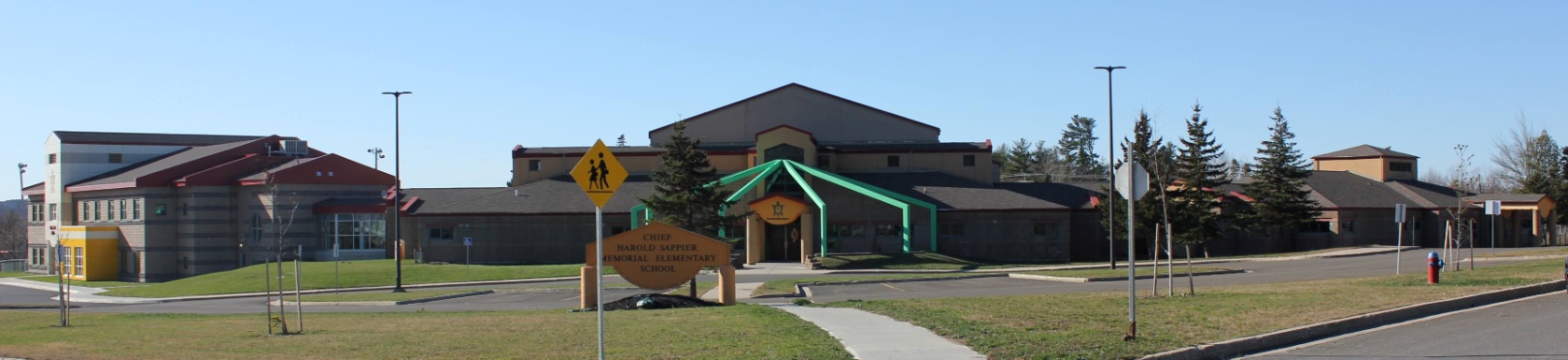 462-9683SEPTEMBER 2008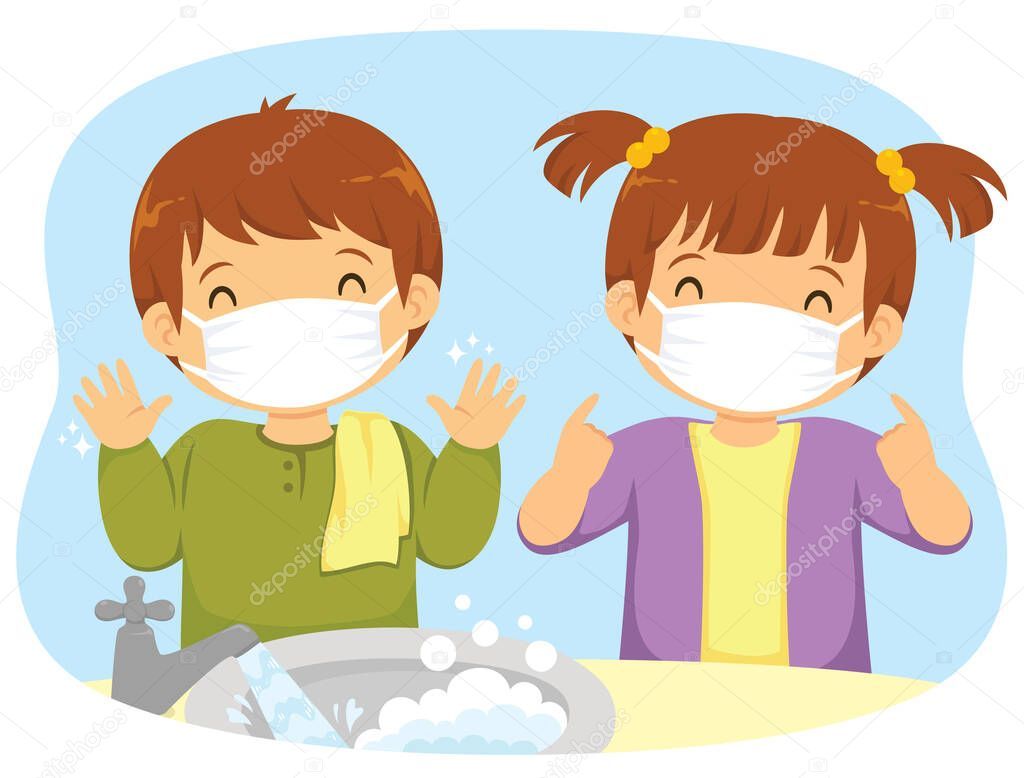 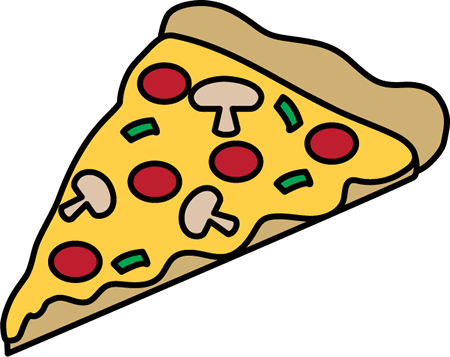 “Mask up” CampaignAn important announcement CHSMES will be following the “mask up” campaign for the first two weeks returning from break starting today January 4th. Students and staff will be asked to wear a mask throughout the day as an extra layer of protection. Although this is not idea, we can all do our part to keep CHSMES healthy and safe. Please see below for more information. 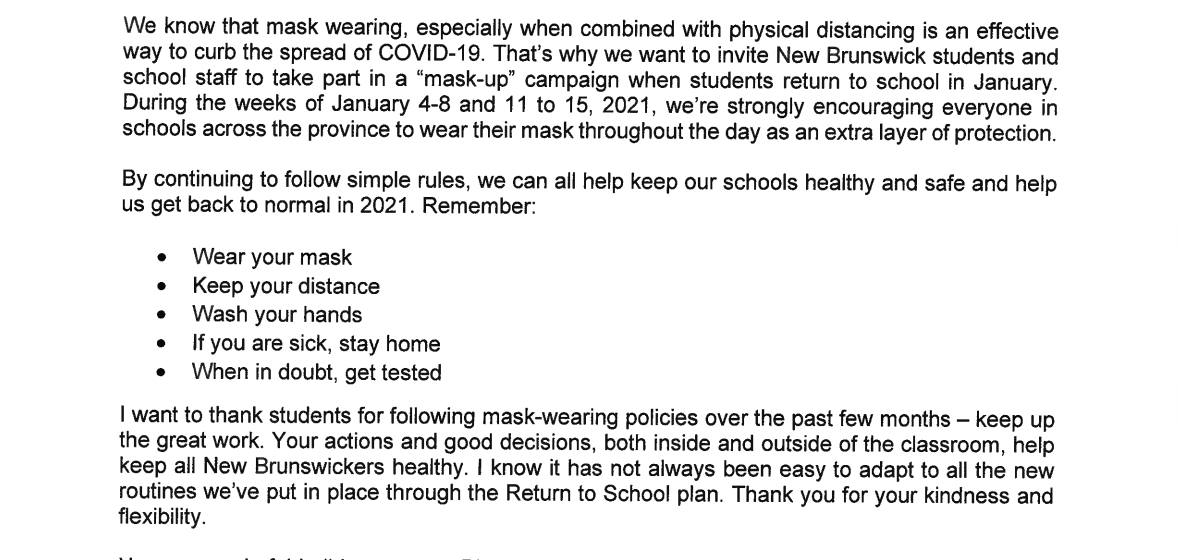 